
Supplemental material.Online supplementary appendix.Online supplement to:Per Mølstad, Jan Erik Nordrehaug, Terje Steigen, Lasse Melvær Giil, Tom Wilsgaard, Rune Wiseth, Kaare H. Bønaa. The effect of drug-eluting stents on target lesion revascularization in native coronary arteries: results from the NORSTENT randomized study.Table 1.  Univariable predictions of target lesion revascularization in baseline variables on patient level and p-value of interaction term between covariate and stent type.Abbreviations: CI, confidence interval; MI, myocardial infarction* Female gender as reference group, ┼ one vessel disease as reference group § p-value of interaction term between covariate and stent type in Cox regression containing covariate, stent type and interaction term and stratified on PCI hospitalTable 2.  Univariable predictions of target lesion revascularization in stent and lesion related variables and p-value of interaction term between covariate and stent type.Abbreviations: CI, confidence interval; TIMI, thrombolysis in myocardial infarction; GPI; Glycoprotein IIb/IIIa inhibitor* Lesion type A reference group┼ Preintervention TIMI flow – TIMI flow 3 reference group.  § p-value of interaction term between covariate and stent type in Cox regression containing covariate, stent type and interaction term and stratified on PCI hospital.   Table 3.  Multivariable predictors for target lesion revascularization in BMS patients with one treated lesion in native coronary arteries.______________________________________________________________________________________________________________________________________________________*Female gender as reference group┼ One vessel disease as reference groupTable 4.  Multivariable predictors for target lesion revascularization in DES patients with one treated lesion in native coronary arteries.______________________________________________________________________________________________________________________________________________________* Female gender as reference group┼ One vessel disease as reference groupFigure 1.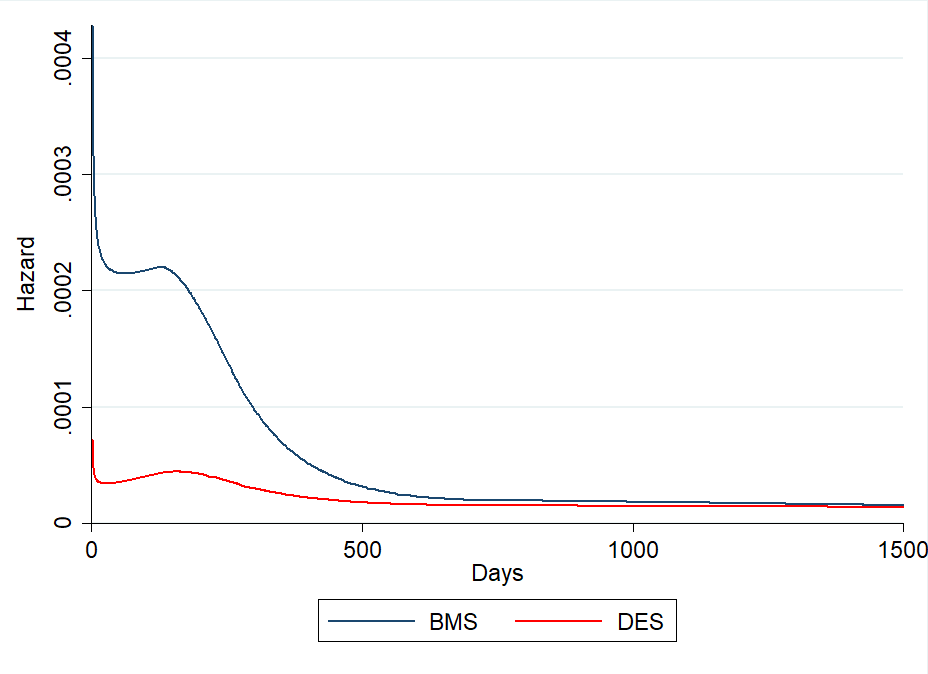 Legend to figure 1.Baseline hazard for DES and BMS from multivariable Royston-Parmar model.  Baseline values were defined as zero value for dichotomous variables, reference value for categorical variable and mean values for continuous variables.VariableHR (95% CI)p-valuep-value interaction term§Gender *0.90 (0.75 -1.08)0.260.59Age (per 5 years)0.97 (0.93 – 1.00)0.070.90Current smoker0.92 (0.77 – 1.10)0.360.58BMI kg/m21.01 (0.99 – 1.03)0.220.17Hypertension1.23 (1.04 -1.45)0.010.44Treated hyperlipidemia1.17 (0.98 – 1.39)0.080.66Diabetes1.23 (0.97 – 1.55)0.080.43Previous MI1.23 (0.95 – 1.60)0.120.28Previous stroke1.02 (0.67 – 1.5790.920.73Previous CABG1.64 (1.19- 2.27)0.0030.35Creatinine (per 10 µmol/l)0.99 (0.95 – 1.03)0.550.09Two vessels disease┼1.33 (1.10 – 1.60)0.0030.10Three vessels disease2.00 (1.59 – 2.50)<0.001VariableHR (95% CI)p-valuep-value of interaction term§Stent length (per 5 mm)1.12 (1.02 – 1.23)0.010.73Stent diameter0.60 (0.47 – 0.79)<0.0010.08Delivery pressure (per 5 bars)1.01 (0.74 – 1.37)0.950.53Ostial lesion1.45 (0.93 – 2.28)0.100.63Visible calcification1.34 (1.04 – 1.74)0.030.83Bifurcation lesion1.27 (0.93 – 1.74)0.140.43Chronic occlusion2.16 (1.33 – 3.50)0.0020.16Lesion type*          B          B2          C1.23 (0.85 – 1.79)1.28 (0.85 – 1.93)1.48 (0.99 – 2.23)0.270.240.060.02Degree of stenosis (per 10 %)0.97 (0.89 – 1.06)0.480.76TIMI flow┼         0         10.95 (0.73 – 1.25)0.96 (0.55 – 1.68)0.740.880.95         20.93 (0.66 – 1.32)0.70Use of GPI0.86 (0.65 – 1.14)0.290.73VariablesHR95% CIp-valueAge (per 5years)0.910.85 – 0.970.002Gender *0.790.59 -1.050.11Two vessels disease ┼1.411.00 – 2.000.05Three vessels disease 1.921.27 -2.920.002Visible thrombus in the lesion0.590.41 – 0.850.005Stent length (per 5 mm)1.101.05 – 1.15<0.001Stent diameter (mm)0.560.42 – 0.75<0.001Chronic total occlusion1.841.05 – 3.210.032VariablesHR95% CIp-valueAge (per 5years)0.850.77- 0.940.001Gender *0.670.43 – 1.060.09Two vessels disease ┼1.380.81 – 2.360.24Three vessels disease 2.301.20 – 4.440.01Visible thrombus in the lesion0.620.36 – 1.060.08Stent length (per 5 mm)1.111.04 – 1.190.002Stent diameter (mm)0.840.54 – 1.310.45Chronic total occlusion0.850.26 – 2.760.77